Ilmo. Senhor Diretor Presidente do DER/AL Endereço: Avenida Deputado Serzedelo de Barros Correia, s/nSantos Dumont Maceió - AlagoasCep: 57.075-290  Senhor Diretor Presidente,NOME (empresa, empresários individuais, associações, etc.), situada na (endereço completo), inscrita no CNPJ/CPF sob o nº xxxxxxxxxx, representada pelo(a) senhor(a) xxxxxxx, portador(a) do CPF nº xxx.xxx.xxx-xx e RG nº xxxxxx, residente e domiciliado(a) (endereço completo), vem mui respeitosamente à presença de V.S.ª, requerer AUTORIZAÇÃO do uso da Faixa de Domínio para xxxxxxxx, localizado às margens da Rodovia AL-xxx, município de xxxxxxxx, anexando para tanto a documentação necessária, conforme sistemática para análise da presente solicitação pela Superintendência de Planejamento e Acompanhamento – SUPA e Chefia de Faixa de Domínio – CHFD, ambas desse Departamento de Estradas de Rodagem de Alagoas – DER/AL.Sem mais para o momento, renovamos nossos sinceros votos de estima e consideração.Nesses termos, pede deferimento.Local e data.NOMECNPJ: DOCUMENTAÇÃO NECESSÁRA (AUTORIZAÇÃO):Documentos da empresa (CNPJ, Cópia do Contrato Social/última alteração autenticada); Documentos pessoais (CPF, RG, Comprovante de Residência);Procuração (caso seja representada por procurador);Planta Baixa Georreferenciada; Memorial Descritivo; ART do responsável técnico; Escritura da propriedade; Pagamento da Taxa de Análise (Após a análise da documentação); Pagamento da Taxa de Vistoria (Após a análise da documentação); E-mail e telefone para contato.OBS: Quando o pedido se referir a projetos de acessos (loteamento, postos e afins) anexar ainda o projeto detalhado das faixas de aceleração e desaceleração. 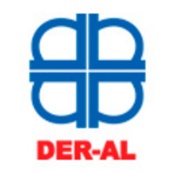 SERVIÇO PÚBLICO ESTADUALDEPARTAMENTO DE ESTRADAS DE RODAGEM DE ALAGOASDER/ALSOLICITAÇÃO PARA AUTORIZAÇÃO